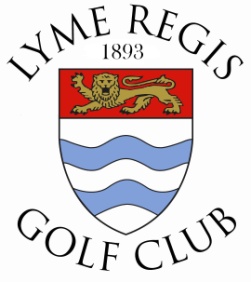 Membership Application FormSurname Mr/Mrs/Ms/Mx ..........................................................................................................First name ........................................ email ..............................................................................Permanent address .....................................................................................................................................................................................................  Post code  ...............................................Date of birth ......................................... Tel no ..........................................................................Occupation ...................................................................... Current handicap .............................   CDH Number  ...................................... Previous or current club ............................................... Are you retaining membership of other clubs (please give details)? Yes/No……………………………………………………………………………………………………………………………………………………………CategoryHow did you hear about us? ......................................................................................................………………………………………………………………………………………………………………………………………………I consent to my name/handicap/previous club and personal details being stored for the benefit of membership at Lyme Regis Golf Club.  Our Privacy Policy can be found at www.lymeregisgolfclub.co.ukDate ...................................              Signature of Applicant ....................................................................OFFICE USE ONLYMembership Number:Bar Card Number:Invoice Sent:£                            Date:                                     SignedFee Paid:£                            Date:                                     MethodWelcome Pack/Bar Card:Issued by:                                                           Date:Details on ClubV1 & WHS:Signed:                                                                Date: